Publicado en Ciudad de México  el 19/08/2019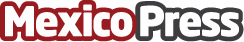 Anestesia digital: alternativa en tratamientos para niños por La Clínica Dental 65% de los niños de seis años presentan problemas de caries. 91% a los nueve años de edad, según apunta Marc Saadia editor en Jefe de Journal of Clinical Pediatric Dentistry. 90% de los niños tiene miedo de ir al dentista La Clínica DentalDatos de contacto:Alejandra PérezComunidad mexicana enfocada en crear una experiencia diferente para visitar el dentista  5519594802Nota de prensa publicada en: https://www.mexicopress.com.mx/anestesia-digital-alternativa-en-tratamientos Categorías: Medicina Software Ocio para niños Ciudad de México Odontología http://www.mexicopress.com.mx